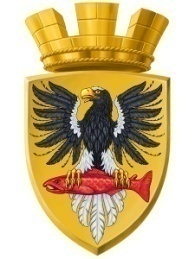                           Р О С С И Й С К А Я   Ф Е Д Е Р А Ц И ЯКАМЧАТСКИЙ КРАЙП О С Т А Н О В Л Е Н И ЕАДМИНИСТРАЦИИ ЕЛИЗОВСКОГО ГОРОДСКОГО ПОСЕЛЕНИЯот   11.12.2017_						№  1254-п             г. Елизово	Руководствуясь положениями ст. 46 Градостроительного кодекса Российской Федерации, ст.32 Федерального закона от 13.07.2015 № 218-ФЗ «О государственной регистрации недвижимости», Постановлением Правительства Российской Федерации  от 31.12.2015 № 1532 «Об утверждении Правил предоставления документов, направляемых или предоставляемых в соответствии с частями 1, 3 - 13, 15 статьи 32 Федерального закона «О государственной регистрации недвижимости» в федеральный орган исполнительной власти (его территориальные органы), уполномоченный Правительством Российской Федерации на осуществление государственного кадастрового учета, государственной регистрации прав, ведение Единого государственного реестра недвижимости и предоставление сведений, содержащихся в Едином государственном реестре недвижимости»,  в соответствии с  Уставом  Елизовского городского поселения, в связи с допущенной технической ошибкой  ПОСТАНОВЛЯЮ:Внести в постановление администрации Елизовского городского поселения №1099-п от 03.11.2017 «Об утверждении изменений в градостроительную документацию по проекту планировки и межевания на застроенную территорию в кадастровом квартале 41:05:0101002 Елизовского городского поселения» следующие изменения:строку 94 исключить из Перечня видов разрешенного использования образуемых земельных участков;сведения об образуемом путем раздела с сохранением исходных параметров земельном участке с кадастровым номером 41:05:0101002:252 с условным номером 93 исключить из Ведомости координат поворотных точек образуемых земельных участков;сведения об образуемом земельном участке с условным номером 022 в Ведомости координат поворотных точек образуемых земельных участков, относящиеся к имуществу общего пользования изложить в следующей редакции:  «Земельный участок, образуемый путем раздела земельного участка с кадастровым номером 41:05:0101002:252  с сохранением его в измененных границах - условный номер 022Управлению архитектуры и градостроительства администрации Елизовского городского поселения направить экземпляр настоящего постановления в ФГБУ «ФКП Росреестра» по Камчатскому краю.  Управлению делами администрации Елизовского городского поселения опубликовать (обнародовать) настоящее постановление в средствах массовой информации и разместить в информационно-телекоммуникационной сети «Интернет» на официальном сайте администрации Елизовского городского поселения. Настоящее постановление вступает в силу после его официального опубликования (обнародования). Контроль за исполнением настоящего постановления возложить на  руководителя Управления архитектуры и градостроительства администрации Елизовского городского поселения.Глава администрации Елизовского городского поселения                                                      Д.Б. ЩипицынО внесении изменений в постановление администрации Елизовского городского поселения №1099-п от 03.11.2017 «Об утверждении изменений в градостроительную документацию по проекту планировки и межевания на застроенную территорию в кадастровом квартале 41:05:0101002 Елизовского городского поселения» 93Школа10674НомерДир.уголДлинаXY1578368,711394352,152578376,181394350,253578361,391394406,984578355,271394405,051».